Präsidenten CupMenü***Rinderkraftbrühe mit Flädle***Tafelspitz mit Meerrettichsauce,Salzkartoffeln und Herbstgemüse***Zwetschgen-Crumble mit Vanilleeis und Schlagsahne***03. Oktober 2019Getränke***nach Wahl***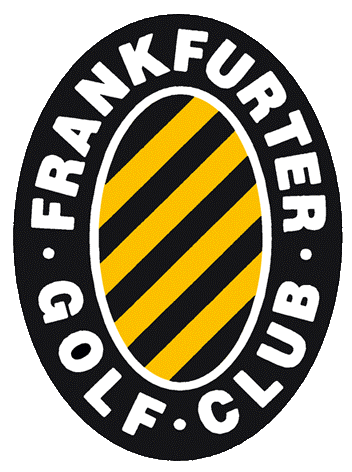 